Tasg 1 – FfermyddGwybodaeth am y DasgSgiliau a asesir gan y dasgCwestiwnLefel anhawsterCyd-destun mathemategol y Cwricwlwm CenedlaetholMath o destunMathau cwestiynau1. FfermyddIsel (C1.1)Canolig (C1.2)Deall a defnyddio mesurau, arwynebedd, siâp a deall rhifau a nodiantGwybodaeth ar ffurf testun parhaus, byr, gyda lluniau a diagramau i’w dehongli.CyfrifoSgiliau meddwl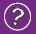 Sgiliau llythrennedd a chyfathrebu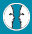 CynllunioGofyn cwestiynauGweithredu sgiliau, gwybodaeth a dealltwriaeth sydd ganddyn nhw eisoesCasglu gwybodaethPenderfynu’r broses/dull a strategaethPenderfynu’r meini prawfDatblyguCreu a datblygu syniadauMeddwl yn rhesymegol a chwilio am batrymauYstyried tystiolaeth, gwybodaeth a syniadauMyfyrioAdolygu deilliadau a meini prawf llwyddiantAdolygu’r broses/dullGwerthuso’u dysgu a’u meddwl eu hunainCysylltu a meddwl ochrolDarllenLleoli, dewis a defnyddio gwybodaeth gan ddefnyddio strategaethau darllenYmateb i’r hyn maen nhw wedi’i ddarllenYsgrifennuTrefnu syniadau a gwybodaethSgiliau cyfathrebu ehangachCyfleu gwybodaethCynllunioGofyn cwestiynauGweithredu sgiliau, gwybodaeth a dealltwriaeth sydd ganddyn nhw eisoesCasglu gwybodaethPenderfynu’r broses/dull a strategaethPenderfynu’r meini prawfDatblyguCreu a datblygu syniadauMeddwl yn rhesymegol a chwilio am batrymauYstyried tystiolaeth, gwybodaeth a syniadauMyfyrioAdolygu deilliadau a meini prawf llwyddiantAdolygu’r broses/dullGwerthuso’u dysgu a’u meddwl eu hunainCysylltu a meddwl ochrolSgiliau rhifedd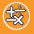 CynllunioGofyn cwestiynauGweithredu sgiliau, gwybodaeth a dealltwriaeth sydd ganddyn nhw eisoesCasglu gwybodaethPenderfynu’r broses/dull a strategaethPenderfynu’r meini prawfDatblyguCreu a datblygu syniadauMeddwl yn rhesymegol a chwilio am batrymauYstyried tystiolaeth, gwybodaeth a syniadauMyfyrioAdolygu deilliadau a meini prawf llwyddiantAdolygu’r broses/dullGwerthuso’u dysgu a’u meddwl eu hunainCysylltu a meddwl ochrolDefnyddio gwybodaeth fathemategolDefnyddio rhifauCasglu gwybodaethCyfrifoDefnyddio’r system rhifauDefnyddio amrywiaeth o ddulliauDehongli a chyflwyno canfyddiadauCofnodi a dehongli data a chyflwyno canfyddiadauSgorio Ffermydd 1.1Marciau llawn: 144 (yr uned eisoes wedi’i rhoi)Dim marciau: Atebion eraill neu ddim ateb o gwbl.Mae ateb y cwestiwn hwn yn gywir yn cyfateb i anhawster o 492 pwynt sgôr ar raddfa fathemateg PISA. Ar draws gwledydd OECD, atebodd 61% o ddisgyblion yn gywir. I ateb y cwestiwn yn gywir, rhaid i ddisgyblion dynnu ar eu sgiliau o’r clwstwr medr atgynhyrchu.Sgôr Ffermydd 1.2Marciau llawn: 6 (yr uned eisoes wedi’i rhoi)Dim marciau: Atebion eraill neu ddim ateb o gwbl.Mae ateb y cwestiwn hwn yn gywir yn cyfateb i anhawster o 524 pwynt sgôr ar raddfa fathemateg PISA. Ar draws gwledydd OECD, atebodd 55% o ddisgyblion yn gywir. I ateb y cwestiwn yn gywir, rhaid i ddisgyblion dynnu ar eu sgiliau o’r clwstwr medr atgynhyrchu.